Pesterzsébet, 2013. március 29.Takaró Tamás, esperes NagypéntekAlapige: János 19; 28-30„Ezután tudván Jézus, hogy immár minden elvégeztetett, hogy beteljesedjék az írás, monda: Szomjúhozom. Vala pedig ott egy eczettel teli edény. Azok azért szivacsot töltvén meg eczettel, és izsópra tévén azt, oda vivék az ő szájához. Mikor azért elvette Jézus az eczetet, monda: Elvégeztetett! És lehajtván fejét, kibocsátá lelkét.”Kedves Testvérek! Jézus szavai a Golgota keresztjén, volt az elmúlt heti, bűnbánati hét estéin elhangzott sorozat gyűjtő címe. És igyekeztünk estéről estére Jézusnak egy-egy mondatát együtt végiggondolni. Mit is üzent, mit is mondott onnan a keresztről azzal Jézus. Úgy gondolom, hogy akik ezt a sorozatot bűnbánati előkészületként végigcsinálták, azoknak teljesebb, gazdagabb és boldogabb húsvétjuk lesz. Ma este erről az egy szóról fog hangzani Isten igéje, annak a kifejtése és bizonyságtétele: „Elvégeztem.” Az üdvtörténet, a megváltás, a Krisztus esemény, amiről tulajdonképpen az egész Biblia szól, a Golgota keresztjén csúcsosodik ki. Jézusnak minden egyes szava, mondata, amit a kereszten elmondott egy-egy győzelem volt. Nincs olyan mondat, nincs olyan szó ezen a kereszten, bár látszólag Jézus tehetetlen, hiszen ki van szegezve, levert, fájdalmak közt van, haldoklik, mégis az a csodálatos, hogy minden szó, minden mondat egy-egy új és újabb győzelem a Sátán felett. Mit is csinál Jézus, ami itt csúcsosodik ki? A Sátán a bűnnel elzárta az utat az embertől Istenig. Jézus azért jön, hogy megnyissa az utat minden ember számára Isten országa, Isten szíve felé. Erre egyetlen egy ember nem képes magától. Nem lehet eljutni Istenhez. Nincs magán út. De ehhez, hogy ezt az utat megnyissa Jézus, le kell győznie a Golgotán a Sátánt, aki blokkolja az utat, és a bűnt, amivel blokkolja az utat mindenki előtt, hogy Istenig eljusson. Ez a szó, amit itt végül Jézus kimond, hogy elvégeztetett, ami precízen úgy szól, hogy elvégeztem, ez tulajdonképpen összegezése Jézus egész földi útjának, annak a nagy tervnek, annak a nagy feladatnak, amiért jön. Ez a szó értelmezi, és meg is magyarázza az egész golgotai kereszt titkát. Érdekes, hogy amikor Jézus ezt kimondja, nyilván mint az utolsó, vagy utolsó előtti szavaként teljesen kimerülten haldokolva, mintegy kileheli már csak ezt a szót, nagyon kevesen hallják. De hallja a Sátán, és meghallja a menny. És a mennyben abban a pillanatban egy örömünnep kezdődik, ami mind máig tart. Elvégeztem. Nézzük ennek a csodálatos, különös, egyetlen szavas igének, imádságnak, nagypénteki szónak nekünk való üzeneteit! Mit jelent ez a szó, hogy elvégeztetett? Elvégeztem? Mindenekelőtt ez egy jelentés. Ez egy győzelmi jelentés. Jézus jelenti az Atyának: Atyám, elvégeztem. Így elvégeztetett. Olyan csodálatos, féltékenységmentes szeretetkapcsolat van a Szentháromság Isten személyei között, hogy Jézus fontosnak tartotta, hogy most jelentse az Atyának, hogy mindent hiánytalanul, maradéktalanul elvégeztem, amit Isten örök tanácsvégzésében e világ megalapítása előtt megbeszéltünk, azt íme elvégeztem. Amit rábíztunk a prófétákra, hogy mondják, amit az emberek hallottak évszázadokon át rólam, meg rólad Atyám, meg arról, hogy miért jövök, hogy mi lenne velem nélkülünk, jelentem maradéktalanul elvégeztem. Jézusban teljesedik be a Biblia ószövetségi részének minden próféciája. És Jézus jelenti az Atyának: amit megírattatunk, amit az emberek meghallottak, Atyám, íme elvégeztem, megtettem.Kedves testvérek! Én soha nem figyeltem még fel erre, hogy ebben a három igeversben, amit felolvastam, kétszer elhangzik az, hogy elvégeztetett. Mindig csak erre az utolsóra figyeltem, hogy elvégezetett. Pedig ott van már a 28. versben is, olvastam. Jézus tudván, hogy minden elvégeztetett, hogy beteljesedjék (micsoda?) az írás, vagyis mindaz, amit róla írtak, most beteljesedett és így elvégeztetett. Ez az első elvégeztetett szava Jézusnak ott a kereszten. És egyértelműen a róla szóló bibliai igékre vonatkozik. Azt mindet elvégeztem, amit az igék megírtak rólam. Elvégeztem. Testvérek! Jézus igék beteljesedése közben hal meg. Azt is mondhatnám, hogy igéknek engedve hal meg. Prófétai igéket betöltve hal meg. Nem emberi önkénynek van alárendelve, hanem az igének. És végig az igékben marad. Ezért minden úgy történik vele, ahogy meg van írva. Bevégeztem, Uram! Jelenti az Atyának, amit megírattatunk, mindent maradéktalanul betöltöttem, elvégeztem. A győzelem szava ez. Egyetlen ige nem esett le a földre, hogy ne valósult volna meg. Ilyen Istenünk van! Testvérek, ez azóta is így működik. Isten szájából minden ige, amelyik elérkezik, nem a földre hull, minden ige megvalósul. Bátran higgy az igékben, amiket kapsz. Hűséges az Isten hozzád. Azt jelenti továbbá ez a szó, hogy elvégeztetett, hogy végrehajtottam Atyám, mostantól kezdve rajtam nem múlik senkinek az üdvössége. Elvégeztem a bűnbocsánatot, lehetővé tettem mindenkinek hogy az üdvösségre jusson. Énrajtam Atyám nem múlik többé senkinek az üdvössége. Nincs ember, aki énrám mutogathatna, hogy nem segített az Isten, hogy nem noszogatott, hogy nem támogatott, hogy nem vezetett. Énrajtam egyetlen ember üdvössége nem múlik, mindent elvégeztem, végrehajtottam. Szabad az út a szívedig Atyám, minden ember számára! Kinyitottam. Minden vallásos áldozat azt a lehetetlent próbálta mégis lehetségesíteni, hogy az utat megnyissa Istenig. De a templom kárpitja csak nagypénteken hasadt meg, egészen a földig. És amit Jézus ígér, valósággá lesz: Én vagyok az út, és nincs más út rajtam kívül. Atyám, minden ember üdvösségéért mindent megtettem. Rajtam senkinek az örök élete nem múlik, mostantól fogva. Jézus áldozatával ekkor sikerült igazán ezt az utat megnyitni. Azt jelenti ez, hogy azóta, a bűn helye nem az ember szívében van, hanem a Golgota keresztje alatt, mert Jézus úgy nyitotta meg az utat, hogy a bűnt, ami elzárta az utat, levette és magára vette. Mostantól kezdve a bűn helye a kereszt alatt van, a szívünkben Isten beszédének van helye. A bűn helye a kereszt alatt van, mert ez jelöltetett ki a bűn helyéül, nem a szívünk. A kereszt az egyetlen hely, ahol minden bűn megerőtlenedik. Bennünk minden bűn tovább erősödik minden nappal. A bűn helye nem bennünk van nagypéntek óta, hanem a kereszt alatt. Csak az erőtlenedik meg, és csak attól lesz szabad az ember, amit a kereszt alá visz, mert ott van a bűn helye. És amit megőriz, az erősödik benne. Elvégeztem. Azóta a bűn lerakás helye a kereszt. És ma, amikor hívunk majd bennőtöket az úrasztalához, arra úgy nézzetek, mint a keresztre, ahol le lehet tenni, oda, ahol a bűn helye van. Az egyetlen hely ahol elveszti a hatalmát felettünk. Az egyetlen hely, ahol szabaddá lehetünk bármelyiktől, az a kereszt. Jézus bevégzi és lezárja az ószövetségi áldozatokat. Minden évben ment a főpap és áldozott, és mentek a főpapok és vitték az áldozatok sorát. Különös módon, mert Jézus úgy végezte el, hogy ő lett az áldozati bárány is, meg az áldozó főpap is egyszerre. És ez azt jelenti, hogy mostantól kezdve Jézuson senkinek az üdvössége nem múlik. Bemutatta az áldozatot, a tökéletest mindenkiért. Örömmel hirdettem nagypénteken, érted is. A bűnbocsánatod és az örök életed nem függ már Jézustól, már csak rajtad múlik. Hogy amit Jézus tett érted, azt elfogadod-e. Kell-e neked, vagy nem. Ez a szó, hogy elvégeztem, azt jelenti továbbá, hogy: Atyám, kiengeszteltem a szívedet. Mi fájt az Atyának, miért haragudott az Atya? Hiszen látjuk a Golgota keresztjén, hogy elfordul Jézustól. Hogy magára hagyja. Miért kellett kiengesztelni? És miért mondhatja Jézus ezzel a szóval, hogy kiengeszteltelek Atyám? Istennek az fájt, hogy ajtót nyitottunk a Sátánnak, a bűnnek és a halálnak, amikor fellázadtunk ellene, és elfordultunk tőle. Jézus úgy engesztelte ki az Atyát, hogy a bűnt testében a keresztre vitte. Így a bűn vitte keresztre Jézust. De ezzel együtt Jézus a bűnt odaszegezte a keresztre. Egyetlen fán függött a bűn és a megsemmisítője. A bűn megölte Krisztust. De Krisztus halálában megsemmisítette a bűnt. Halál hol a te fullánkod? Jézus kiáltása győztes kiáltás, és a Sátánnak is hallania kell. Bár még a kereszten is mardossa Jézus sarkát, mégis Jézus győz. Atyám, kiengeszteltem a szívedet.Aztán azt jelenti ez a szó, hogy elvégeztem, hogy megfizettem a vámot. Jézus kifizette minden ember tartozását, a vámot. Értünk hozza az Atya emlékezetébe Jézus, ott a kereszten. Atyám! Ahogy egy országból a másik országba menve vámot kell fizetni, annak, aki oda be akar vinni valamit. Ebből a földi országból a te országodba senki nem tudja megfizetni a vámot. De én kifizettem. Mert nekünk nincs vámfizető eszközünk, pénzünk. A bűn zsoldja a halál. Ez a vám. Senki nem tudja kifizetni. Mindenki elveszne. Atyám én kifizettem a vámot. Úgyhogy, ha jönnek az enyémek, engedd be őket. Egy sem tartozik. Maradéktalanul, hiánytalanul megfizettem.És az utolsó amit ez a szó jelent, amiről még ma szólok, elvégeztem Atyám, azt jelenti, mindeközben végig a tied voltam és mindvégig az maradtam. Milyen nehéz lehetett! Atyám! Miközben mindezt végigcsináltam, mindvégig a tiéd voltam és mindvégig a tiéd maradtam. Elvégeztem. Megerősítette az eget ez a vallomás. Várták a hírt a mennyben. Elvégeztem. Megrengette a poklot. A végérvényes vég elközelgetett. Elvégeztem. Vigasztalja azóta a földet: érdemes hinni, bízni Jézus Krisztusban. Ez a szó, hogy elvégeztem, megörvendeztette az Atyát. Jézus azt mondta neki a főpapi imájában: „Atyám, megdicsőítettem a te nevedet az emberek előtt.” Ez a szó, megdicsőítette a fiút, hiszen azt kérte Jézus: „Te is dicsőítsd meg az én nevemet Uram, az emberek előtt.” Ez a szó közvetíti a Szentlelket, és minden választottnak örök szövetséget biztosít. Végig a tiéd voltam Atyám, az utolsó szívdobbanásig. És az is maradtam. És úgy végeztem el és most átadom az én lelkemet neked. A te kezedbe teszem az én lelkemet. És lehajtván fejét, kilehelte lelkét. Gyertek, köszönjük meg mindazt, amit nekünk hozott, amikor kimondta: „Elvégeztetett!”Ámen!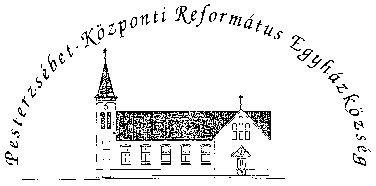 Pesterzsébet-Központi Református Egyházközség1204 Budapest, Ady E. u. 81.Tel/Fax: 283-0029www.pkre.hu1893-2013